  Préparation au concours interne  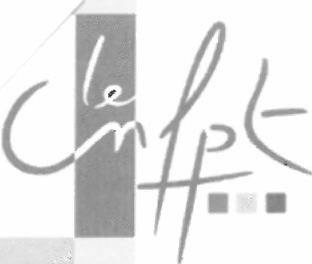 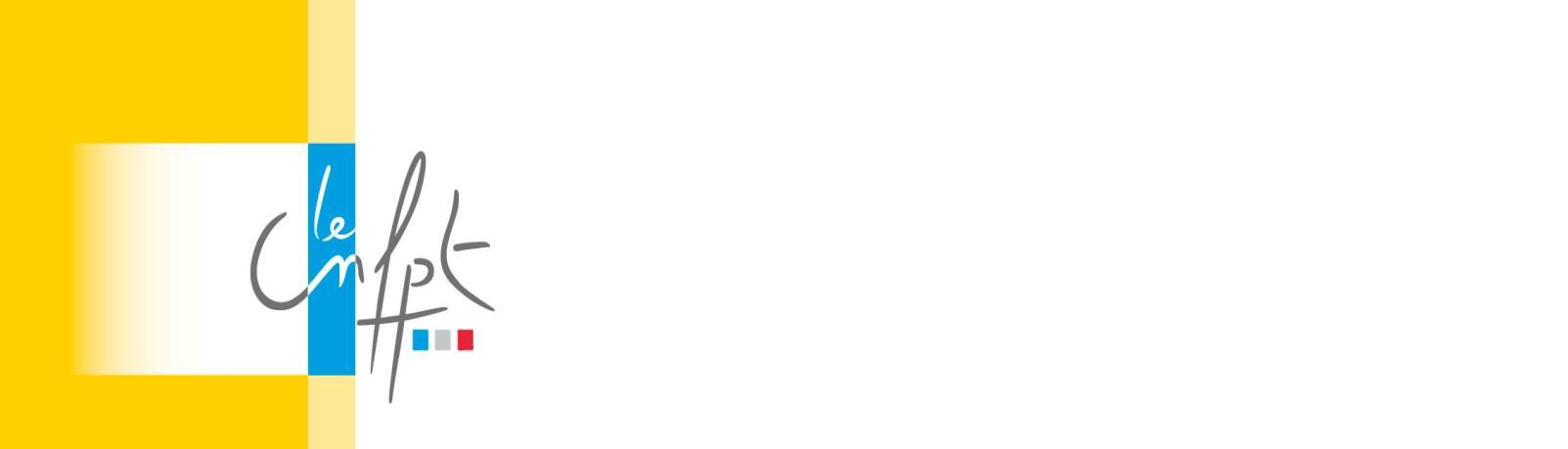 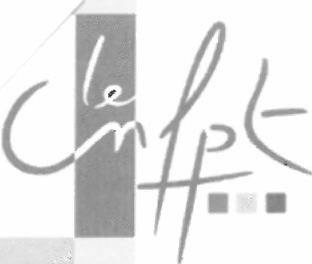 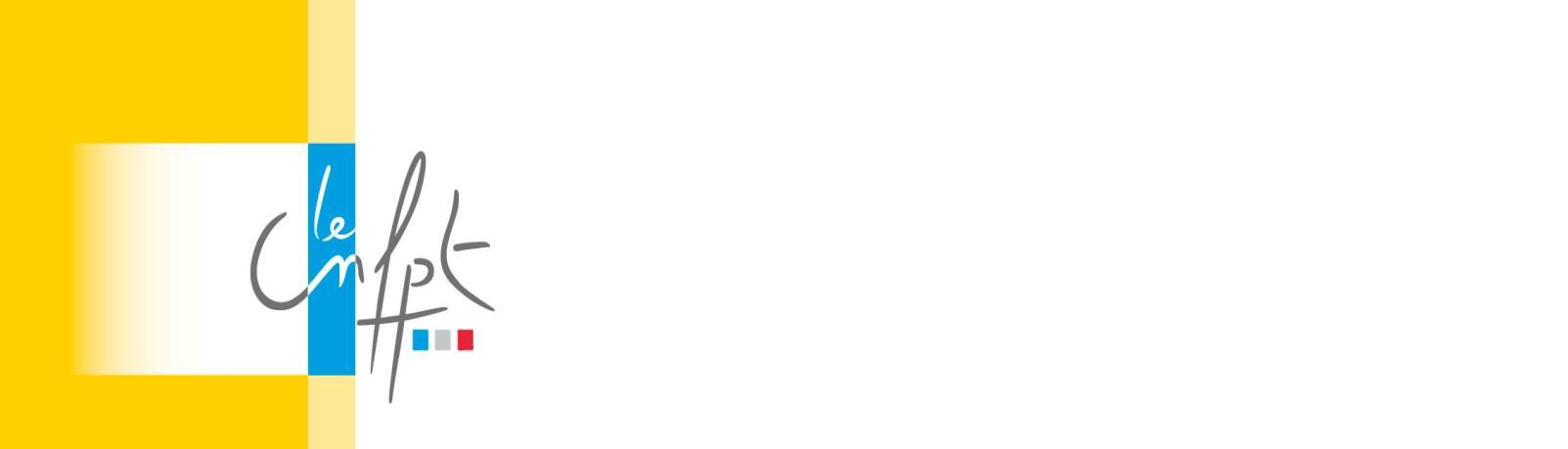 Ingénieur ou ingénieure en chef territorialDOSSIER D'INSCRIPTION  2019-2020QUESTIONNAIRE DE  MOTIVATIONNom, prénom :						Date de naissance :Adresse email :Délégation du CNFPT : Ce questionnaire de motivation, a été créé afin de :S'assurer que le candidat ou la candidate à la préparation a réfléchi à son projet au regard de son propre parcours, en maîtrise les enjeux personnels et professionnels et a pris conscience de ses atouts mais aussi de ses difficultés,o        Dans ce cadre, il est susceptible d'être communiqué au jury lors de la sélection.D'étayer le travail de réflexion mené sur le projet professionnel si le candidat intègre la préparation,o Dans ce cadre, il pourra être transmis aux intervenants impliqués dans le dispositif d'accompagnement à distance.Il prend la forme d'un questionnement visant à identifier la motivation du candidat ou de la candidate par l'exploration des forces internes et externes qui sont à l'origine du projet professionnel.La motivation en tant que force permettant de s'engager dans un projet à long terme et ce, en dépit des diverses et inévitables difficultés, est donc posée directement dans le questionnaire.Les objectifs du questionnaire sont les suivants :confronter  le candidat ou la candidate  aux  enjeux  réels  (personnels,  professionnels,  matériels, temporels, etc.) de son projet et des changements qu'il va impliquer,observer sa réaction (notamment risque de minimalisation des difficultés),évaluer sa capacité d'analyse de ses propres ressources et limites,enregistrer  les  stratégies  qu'il  pense  déployer  pour  faire  face  à  ces  difficultés(adaptées, concrètes,  précises)évaluer les capacités de réflexion, d'introspection et de positionnement («je»,proactif, etc .. ) du candidat ou de la candidate,évaluer ses qualités d'argumentation et de communication (précision et synthèse).Précautions :C'est l'écrit, et pas la personne en tant que telle, qui est évalué. Avant de répondre à ce questionnaire assurez-vous que vous avez bien pris connaissance de toutes les informations relatives au concours, en ligne sur le site. 	          [QM ICT 2018-2019]Vous devez répondre à toutes les questions en utilisant la même police de préférence.Evitez le style télégraphique, et privilégiez la qualité à la quantité : 10 à 12 lignes de traitement de texte au maximum par question (sauf question 7).Vous remettrez votre questionnaire lors du test de sélection, le : 05 septembre 2019, à votre correspondant de la délégation du CNFPT organisatrice.Votre gestion du tempsIndiquez dans le tableau suivant, en pourcentage, comment se répartit votre temps actuellement sur une semaine (première colonne). Le total des chiffres doit représenter 100% de votre temps.Indiquez ensuite, dans les colonnes suivantes, toujours sur une semaine, la répartition du temps telle que vous l'envisagez pendant la préparation au concours, d'une part, pendant la formation initiale après réussite au concours, d'autre part.Quels sont les aménagements très concrets que vous pensez devoir faire dans cette perspective ?-             Vos sujets de préoccupation et de satisfaction en lien avec votre projet2a) Dans votre projet d'intégrer la préparation au concours, quel est le changement qui vous préoccupe le plus, et pourquoi ? -            2b) Quelle stratégie pensez-vous mettre en place pour vous adapter à ce changement ?-             2c) Qu'avez-vous déjà mis en place aujourd'hui pour réaliser ce changement ?  -           2d) Quel est l'aspect qui vous réjouit le plus ? Et  pourquoi?   -          Votre niveau dans les différentes matièresDans le tableau ci-dessous, mettez un rond O dans la case qui correspond au niveau de maîtrise que vous considérez avoir à l’heure actuelle dans ces domaines (de 0 = absence totale de maîtrise à  10 = maîtrise ·totale)Sur le même tableau, indiquez par une croix X ce qui serait pour vous un objectif réaliste en termes de niveau atteint d'ici la fin de la préparation.Par quels moyens comptez-vous atteindre ces objectifs ?-             Vos expériences préalables en qualité de cadreDans votre carrière, vous avez été amené à conduire une mission de management ou de gestion de projet comme, manager ou, chef ou cheffe de projet, ou à contribuer à sa réussite. Choisissez une expérience en particulier et synthétisez  le bilan que vous faites aujourd'hui de cette expérience.4a) Décrivez votre rôle personnel dans la mission et traduisez la demande politique en besoin identifié :  -           4b) Quels étaient les objectifs chiffrés à atteindre, les acteurs et actrices concernés, les gains attendus par la mise en œuvre du projet ainsi que le rétro-planning des actions à mener ?     -4c) Indiquez les indicateurs de mesure retenus pour évaluer la pertinence du projet :-            4d) Quels obstacles, aléas avez-vous rencontrés ? Quelles actions curatives et préventives avez-vous adoptées ?-             Votre avis sur votre formation antérieure5a) Avec le recul, que vous a apporté votre formation universitaire ou professionnelle ou votre VAE dans votre expérience professionnelle jusqu'à aujourd'hui?-            5b) Quelles autres initiatives, complémentaires à votre parcours de formation, avez-vous prises pour vous adapter au mieux à vos différents postes ou fonctions ?-             Vos expériences de mobi lité6a)  Décrivez  une  mobilité  géographique  ou  professionnelle  que  vous  avez  vécue  et expliquez comment cette mobilité s'est conjuguée avec votre vie personnelle. -            6b) Quelles sont les solutions éventuelles que vous avez trouvées pour gérer au mieux cette mobilité ?-             6c) Quelles sont les 3 actions prioritaires qui vous permettraient d'envisager une future mobilité avec sérénité?     -Vos motivations pour le grade d'ingénieur ou ingénieure en chef territorialExplicitez dans l'espace prévu ci-dessous vos motivations pour le grade d'ingénieur ou ingénieure en chef territorial  en ayant bien à l’esprit les diverses fonctions et responsabilités qui peuvent lui  être  confiées ainsi que les composantes du management territorial. (40 lignes de traitement de texte  au maximum)-             Merci de votre participation et bonne continuation ! Actuellementavant l'entréeenpréparationPendant lapréparation auconcoursPendant la formation initialeaprès réussite au concoursActivitéprofessionnelleFormation (stagespratiques y compris)FamilleLoisirs (temps social)ContraintespersonnellesRepos (temps personnel)Total du temps  ducandidat100%100%100%    01   2  3   4   5   6   7   8   9   101 Culture générale :2 Organisation et gestion descollectivités territoriales :3 Note de synthèse à optionselon l’option choisie,  Ingénierie environnementale :	Constructions publiques, gestion immobilière, énergie :Aménagement des territoires, déplacements et urbanisme :	Réseaux techniques urbains et infrastructures routières :- Systèmes d’information et de communication :